Отчет об итогах работы родительских клубов в 2017-2018 уч. году в муниципальном автономном дошкольном образовательном учреждении города Нижневартовска детский сад №29 «Ёлочка»В  целях обеспечения единства и преемственности семейного и общественного воспитания, оказания психолого-педагогической помощи родителям, поддержки всестороннего развития личности детей в этом учебном году на основе приказа от 15 августа 2017 года №252  было увеличено количество клубов с 9 до 13.-  «Родительская гостиная». Ответственные: Петрова В.И., Горбенко Н.А.;-  «Учимся вместе». Ответственные: Журкова Т.В., Булочкина Г.И.;-  «Вместе с мамой». Ответственные: Ибрагимова Н.В., Свистунова М.В.;-  «Вместе весело». Ответственные: Аникина Н.П., Казинская Л.В.;-  «Растем вместе». Ответственные: Гатиятуллина З.Р., Сабитова В.Т.;-  «Дружная семейка». Ответственные: Демидова Т.А., Грачева Н.М.;-  «Родительские встречи». Ответственные: Густокашина С.Н., Ишмуратова З.С.;-  «Семейный очаг». Ответственные: Городнова  Н.В.,  Маринина К.С.;-  «Родительская гостиная». Ответственные: Гамидова Г.К., Дедкова С.М.;-  «Вместе дружная семья». Ответственные: Чичерина В.Б., Ярощук И.Т.;-  «Семейные посиделки». Ответственные: Гилемшина А.М., Магомедова Х.Т.;-  «Дочки-сыночки». Ответственные: Горячевская В.Н., Бочковая А.А.;-  «Кедр». Ответственные: Томина О.Н., Дегтяренко Е.Е.Целью, которых является создание и внедрение в образовательный процесс форм работы с семьями воспитанников, позволяющих установить эффективное и целенаправленное взаимодействие детского сада и родителей, ), вовлечение их в воспитательно-образовательный процесс ДОУ как равноправных и равноответственных партнѐров.Для осуществления поставленных целей  решались следующие задачи:- обеспечение высокого качества образовательной среды для развития детей в условиях совместной деятельности с родителями и педагогами ДОУ;- повышение степени осознанности родителями значимости своей роли в подготовке ребенка к школьному обучению;- способствование повышению уровня психолого-педагогической компетентности родителей в вопросах развития дошкольников в их родительской ответственности;- формирование отношения сотрудничества между субъектами образовательного процесса: детьми, родителями, педагогами ДОУ;- пропаганда положительного опыта семейного воспитания, лучших семейных традиций.Основными направлениями деятельности клубов являются  оказание педагогической помощи родителям,  пропаганда положительного опыта семейного воспитания, повышение компетентности родителей в вопросах развития детей.Участники Клуба дети 1,6-7 лет, посещающие ДОУ, их родители, воспитатели, специалисты и их родители (законные представители.)Осуществляли свою работу клубы по программам и  планам педагогов (мероприятия планировались с учетом интересов и запросов родителей, по результатам анкетирования).  Основными формами организации работы Клуба являются:- анкетирование, тестирование- консультации;- практикумы;- интегрированные занятия;- тренинги;-мастер-классы;-театрализованная деятельтность- тематические встречи- дискуссии;- обсуждение и распространение опыта семейного воспитания. В этом году родителя впервые участвовали в заседаниях педагогических советов по теме «Математическое развитие по развивающим технологиям «Дары Фребеля», «Лего-тико»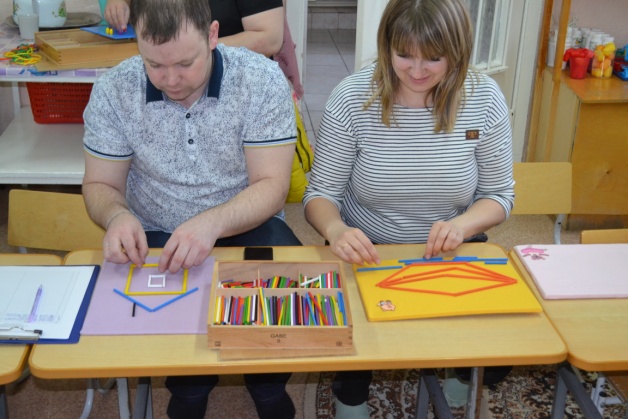 Прошли  Практическое занятие «Умелые руки не знают скуки!» пои пластилинографии.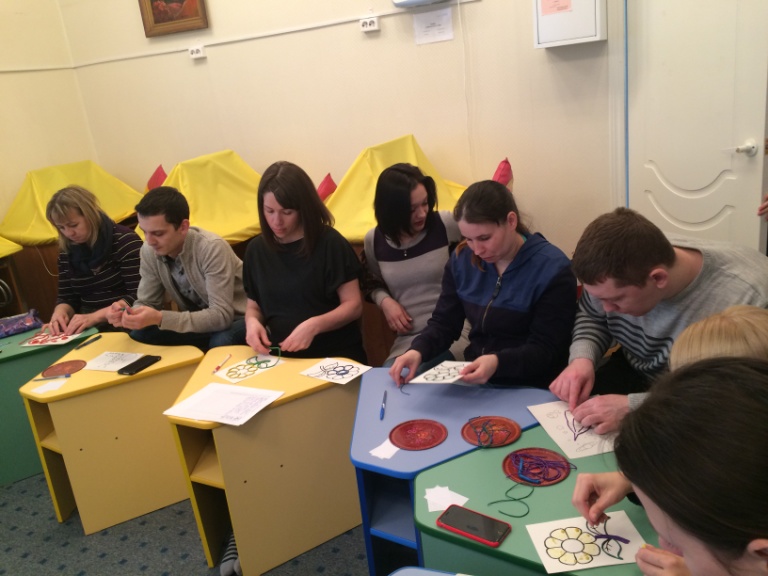 В рамках реализации плана года Здоровья в ХМАО прошел праздник «Ура, физкультура»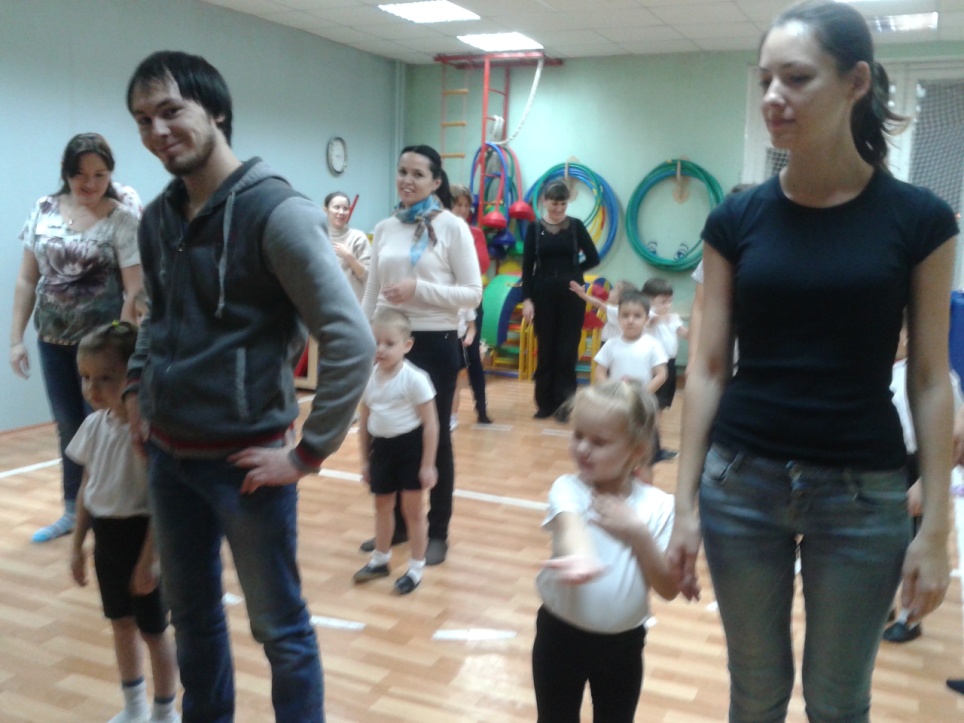 Дети совместно с родителями изготавливали  хантыйскую  куклу-оберег 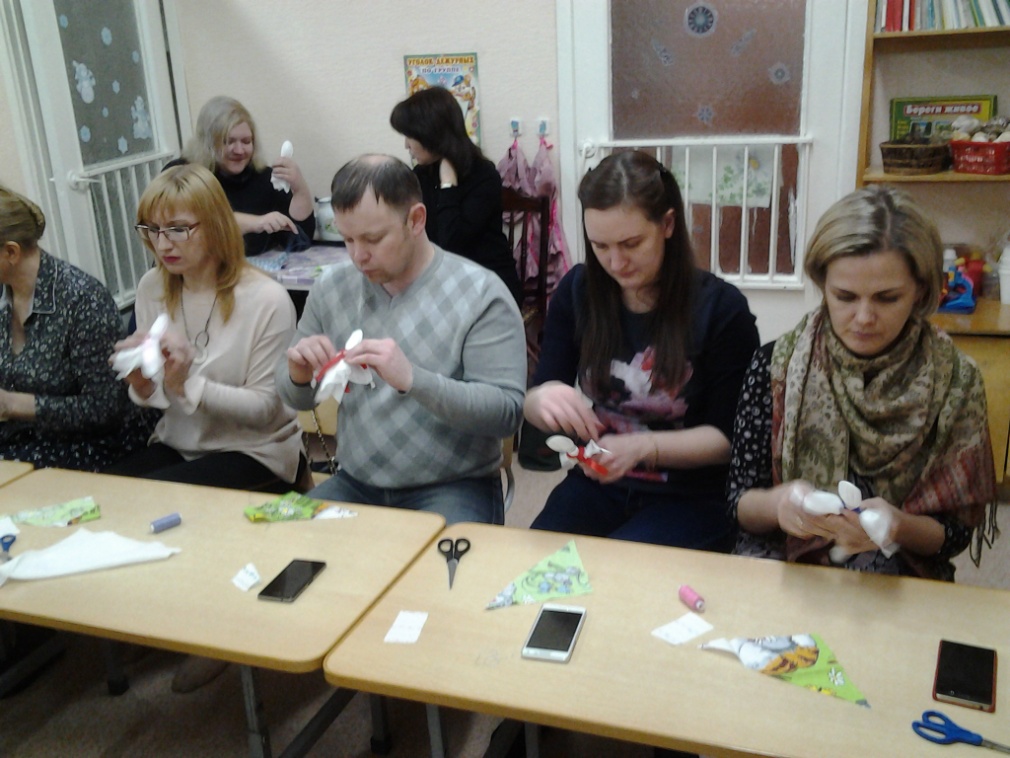 В рамках дня открытых дверей 3 раза в этом году были проведены открытые просмотры образовательной деятельности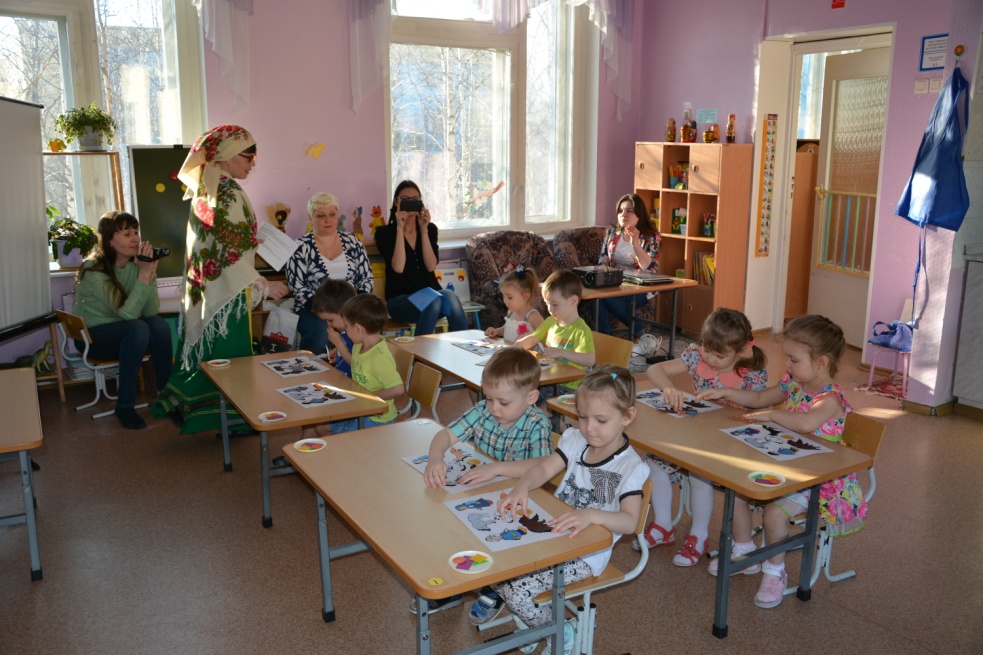 В художественно-эстетическом направлении были проведены мастер-классы по рисованию нетрадиционному, оригами.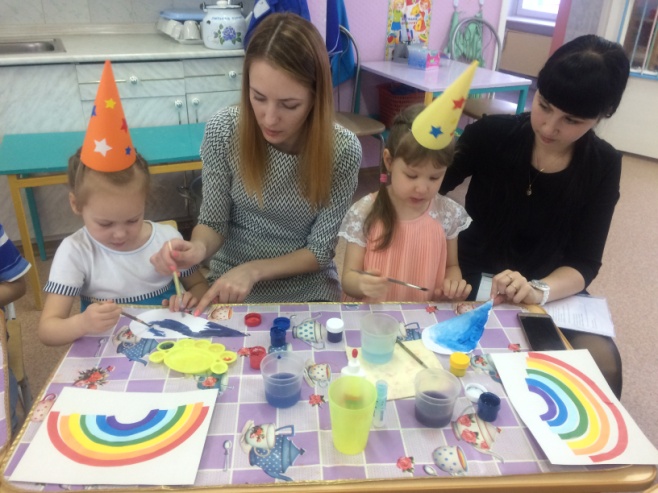 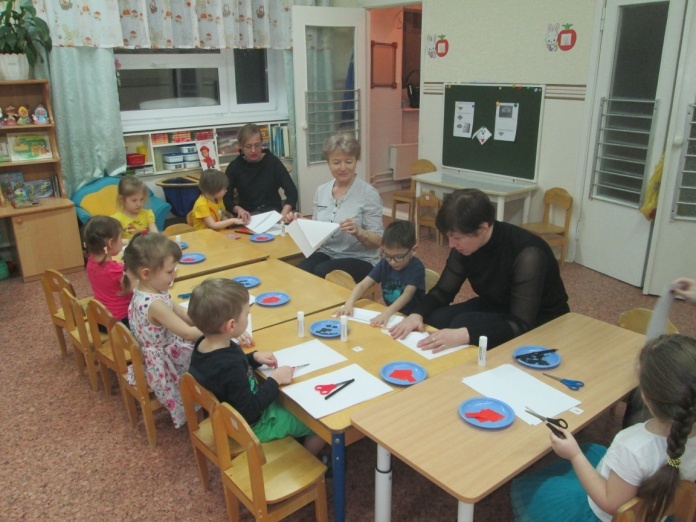 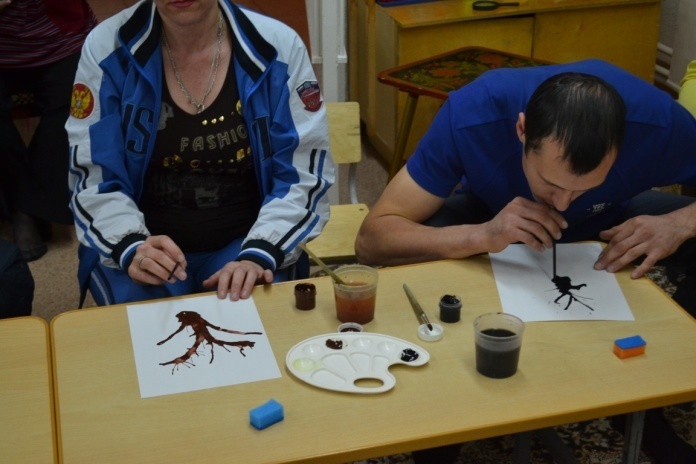 Изготовлены атрибуты к театральному представлению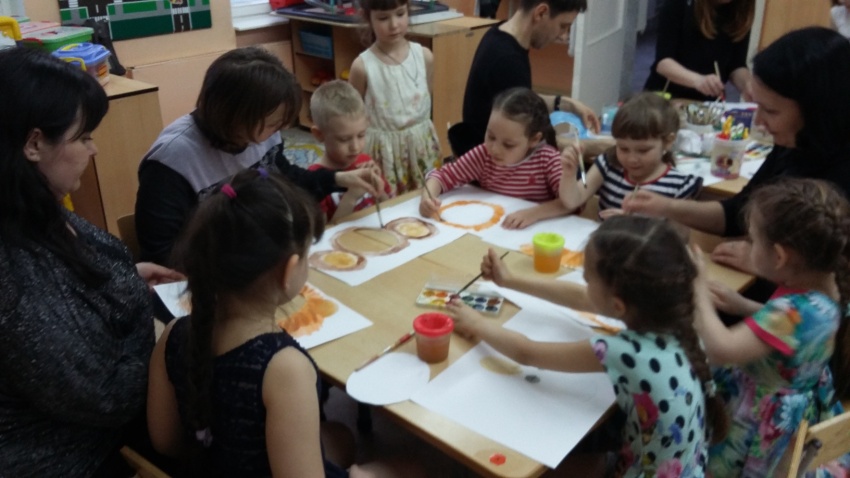 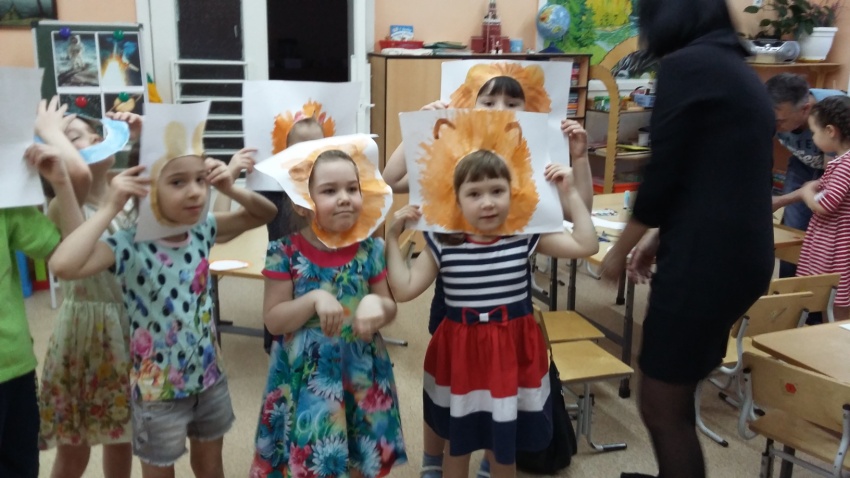 Проведен  Круглый стол «Презентация опыта семейного воспитания», итоги работы Клуба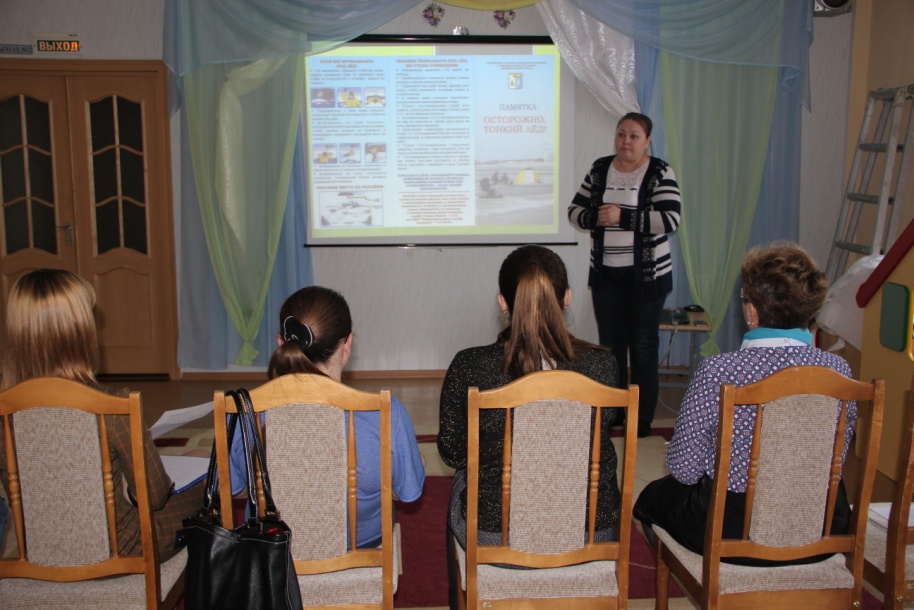 Консультирование родителей с привлечением специалистов различных направлений, с использованием электронной почты. Проведен тренинг с родителями старшей группы «Трудный я»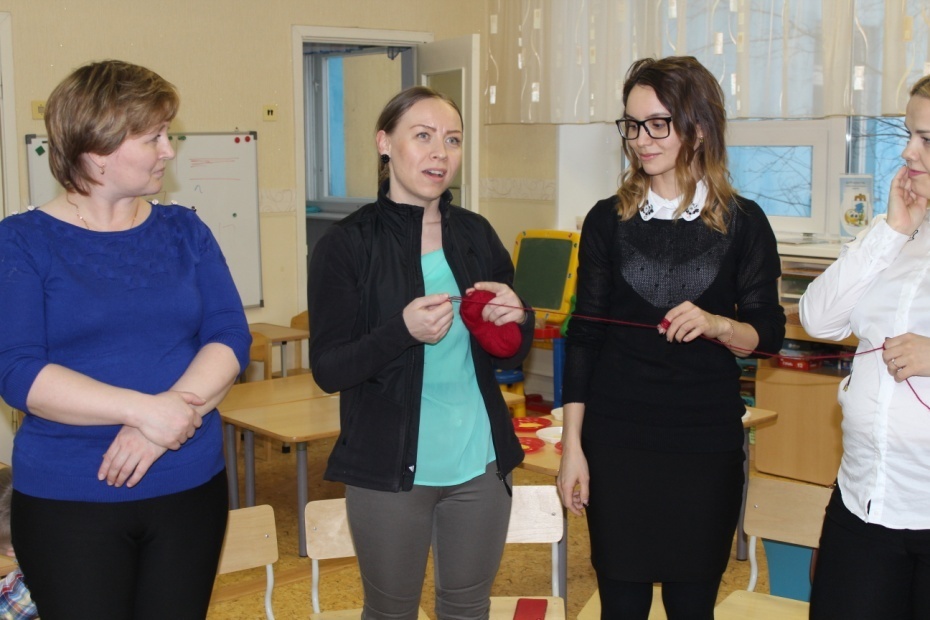   Анкетирование родителей с целью выявления запросов родителей по организации работы Клуба и успешного опыта семейного воспитания.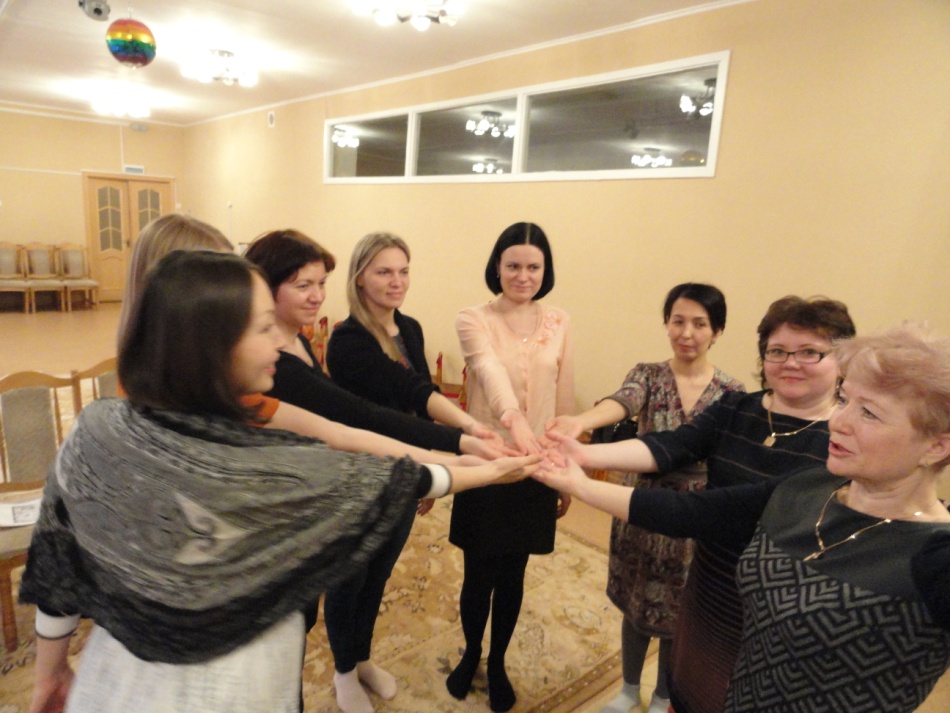  В течение учебного года мы работали над решением проблемы взаимодействия детского сада и семьи. Добивались поставленных целей, через формирование гармоничных детско-родительских отношений, изменение в положительную сторону образа ребенка в представлении родителей, создание позитивного эмоционального фона семейных отношений и повышение педагогической культуры родителей. В итоге  получили высокую оценку своей деятельности в рамках работы Клуба со стороны родителей. По результатам работы рабочей группы за 2015-2016 уч. год можно сделать следующие выводы:- В ДОУ сложилась система работы с родителями воспитанников (в рамках Клуба).Показателями результативности в реализации данного проекта являются:– удовлетворенность работой ДОУ;-разнообразие форм работы с родителями;–степенью информированности по воспитательным, образовательным, правовым вопросам;– характером взаимодействия с педагогами и руководителями;– родители воспитанников – активные участники во всех делах детского сада, помощники педагогов.Заместитель заведующего по ВМР                                     И.Л.Ануфриева